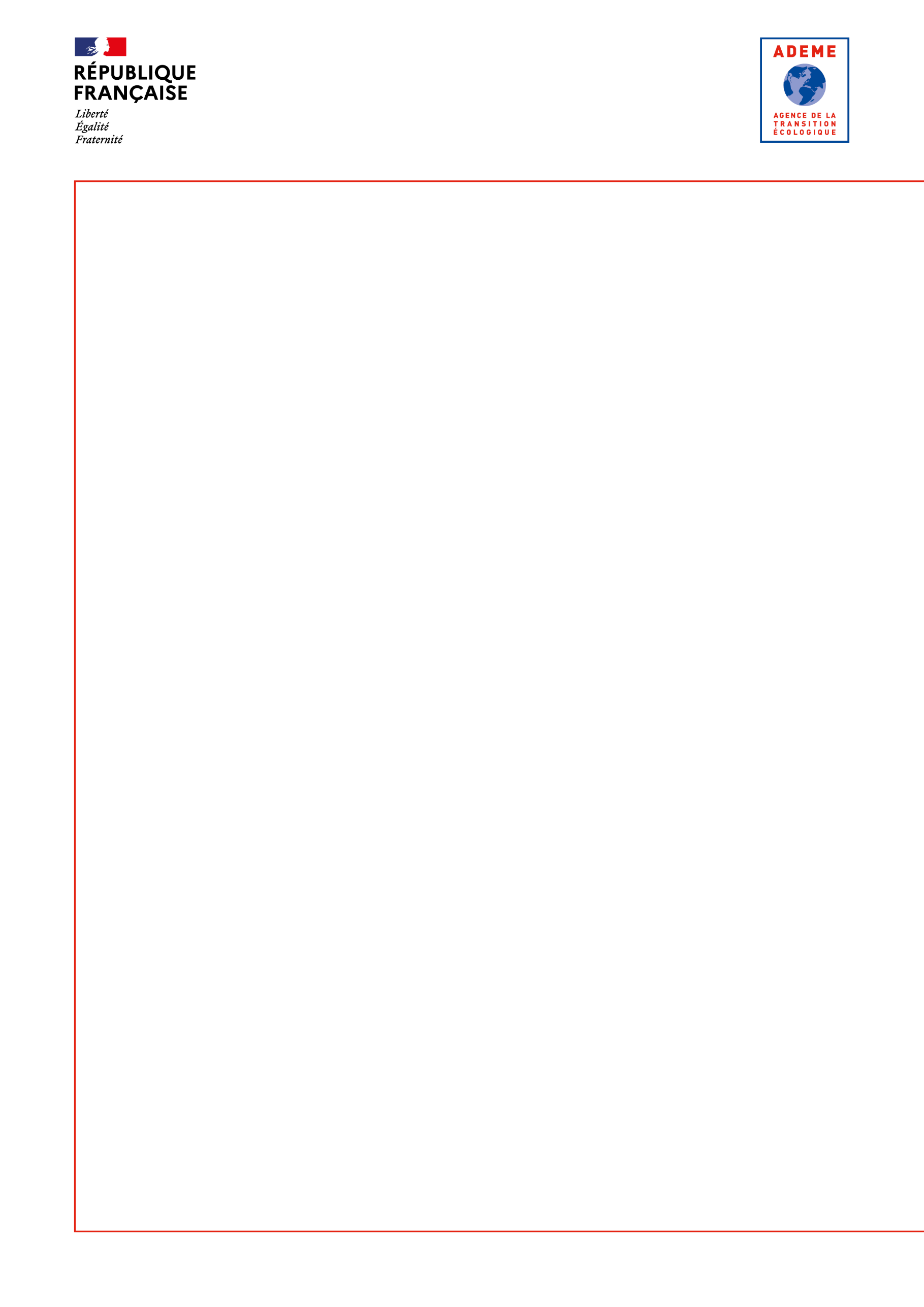 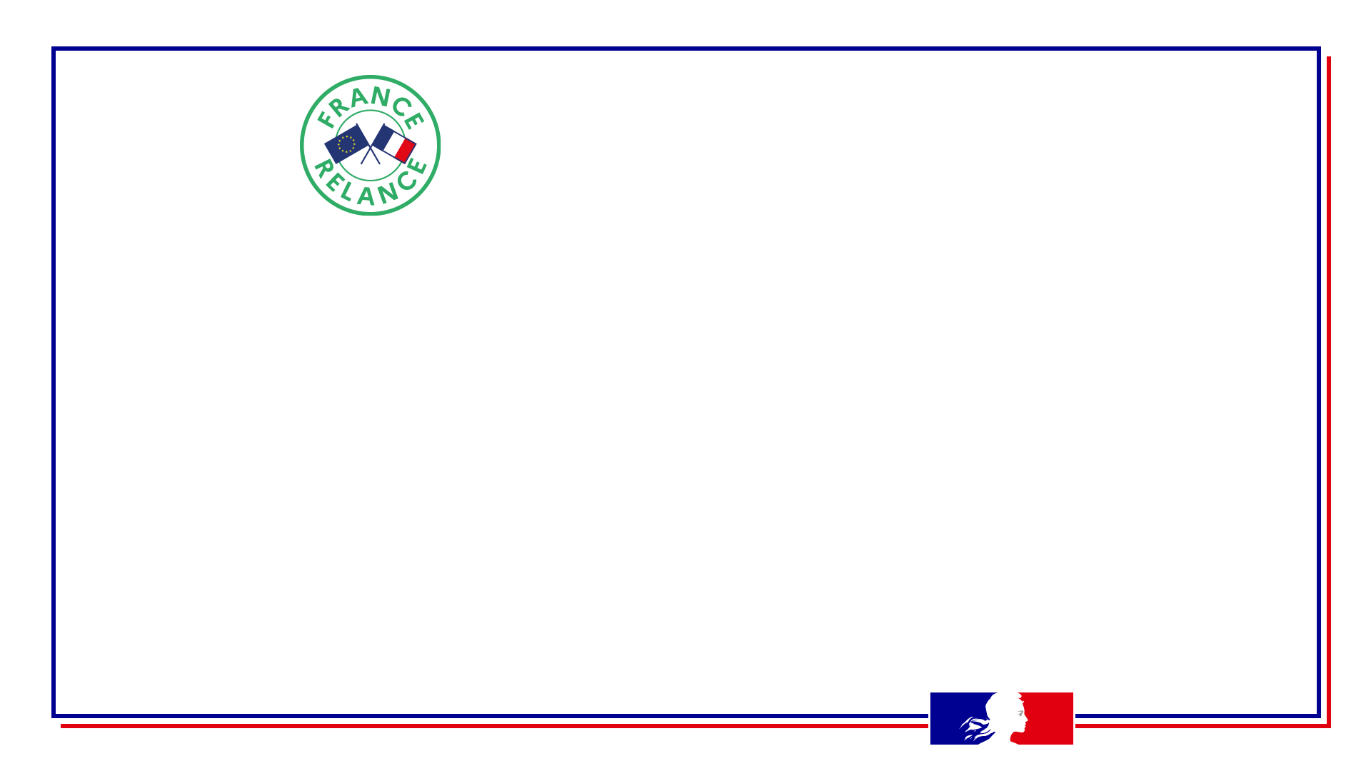 ContexteLe 3 septembre 2020, le gouvernement a présenté un plan de relance économique exceptionnel de 100 milliards d'euros intitulé "France Relance". La transition écologique est au cœur de ce plan : 30 milliards d'euros y sont consacrés afin de réduire nos émissions de carbone de 40 % d'ici 2030 (par rapport à 1990) et de soutenir le développement de technologies vertes.Dans le cadre de ce plan de relance national et du Fonds Tourisme Durable, l’ADEME lance un dispositif simplifié de financement pour les TPE et PME de la restauration et des hébergements touristiques souhaitant prendre le virage de la transition écologique ou accélérer la mise en œuvre de leur transition écologique. Ce dispositif vise à financer, sous forme de subventions forfaitaires, un ou plusieurs investissements et/ou études réalisés par l’entreprise figurant dans une liste pré-définie de près de 70 opérations possibles.Description des projets éligiblesLes opérations éligibles dans le cadre du présent dispositif couvrent un ou plusieurs investissements et/ou études figurant dans une liste pré-définie par l’ADEME.Les investissements et/ou études n’apparaissant pas dans la liste pré-définie par l’ADEME ne sont pas éligibles.Par ailleurs, certains investissements et/ou études ne sont éligibles qu’aux structures éligibles au Fonds Tourisme Durable :Relevant de certains secteurs d’activités (sur la base du code APE/NAF) : il s’agit d’opérations visant des champs spécifiques de la transition écologique des restaurateurs ou des hébergements touristiques ;Relevant de certains secteurs géographiques (sur la base du code postal) : le Fonds Tourisme Durable cible les structures situées dans les communes éligibles qui sont : POUR LES TERRITOIRES METROPOLITAINS :1)  les communes rurales peu denses et très peu denses (selon la grille densité communale de l’INSEE 2020). 2) les communes de moins de 20 000 habitants dans les aires d’attraction des villes de moins de 200 000 habitants3) l'ensemble des "petites villes de demain" comme définies par le programme de l'ANCTPOUR LES TERITOIRES ULTRA-MARINS : L’ensemble des communes en territoire ultra-marin.En pratique, le porteur de projet doit donc remplir le tableur « ADEME_Tremplin transition écologique » téléchargeable dans la rubrique « Déposez votre dossier » de la page https://agirpourlatransition.ademe.fr/entreprises/dispositif-aide/fonds-tourisme-durable, pour préciser les investissements et/ou études qu’il s’engage à mettre en œuvre.Conditions d’éligibilitéAvant de déposer son projet, il est demandé au porteur de Projet de prendre connaissance des règles générales de l’ADEME : https://www.ademe.fr/aides-financieres-lademe Le bénéficiaire doit respecter les engagements suivants :Etre accompagné par un partenaire du Fonds Tourisme Durable et avoir réalisé avec lui un diagnostic et un plan d’actionsPour les restaurateurs, avoir signé le « Cadre d’engagement 1000 restaurants durables »L’opération doit être conforme aux critères d’éligibilité suivants :Etre déposée par un porteur unique via le site agirpourlatransition.ademe.fr (cf. paragraphe 7) ; Etre portée par une structure disposant d’un numéro de SIRET ; Etre portée par une structure répondant aux critères de définition de petite ou moyenne entreprise au sens de la réglementation européenne ;Le projet doit porter exclusivement sur un ou plusieurs investissements et/ou études figurant dans la liste prédéfinie par l’ADEME sur la base du tableur « ADEME_Tremplin transition écologique ». Au moment de la demande d’aide, ces investissement et/ou étude ne doivent pas être déjà commencés ou commandés lorsque le porteur a recours à un prestataire extérieur ;Le Projet (investissements et/ou études) doit être réalisé sur une durée de 18 mois maximum ;Présenter un ou plusieurs devis correspondant aux investissements et/ou études prévus (voir le détail sur le tableur « ADEME_Tremplin transition écologique ») ;Présenter un panel d’investissements et/ou études dont le montant d’aide total est supérieur à 5 000 € et inférieur à 200 000 € ;Ne pas avoir sollicité ou bénéficié d’autres aides publiques pour les mêmes dépenses ;Ne pas avoir atteint le maximum du montant d’aide pouvant être accordé sur la base du régime cadre temporaire SA 56985 modifié (cf. paragraphe suivant). En pratique, le porteur de projet devra déclarer dans le tableur « ADEME_Tremplin transition écologique » les aides déjà perçues ou demandées sur ce régime d’Aides.L’aide sera accordée selon les capacités budgétaires disponibles. Par ailleurs, sur la base de ces éléments, l’ADEME se réserve le droit de ne pas accorder d’aide. Forme et modalités de calcul de l’aideL’aide est attribuée sous forme d’une subvention forfaitaire.Cela signifie qu’à chaque type d’investissement et/ou étude correspond un montant d’aide pré-défini, soit total (par ex. pour un diagnostic « Modèle d'affaires Tourisme durable Hébergement touristique », l’aide correspond à 2 000 €), soit par unité (par exemple pour l’acquisition de « Luminaire d’éclairage général à modules LED pré-équipé pour la régulation », l’aide correspond à 50 € par luminaire).Les montants de ces subventions forfaitaires sont précisés dans le tableur « ADEME_Tremplin transition écologique ».L’aide totale forfaitaire apportée par l’ADEME correspond à la somme des aides requises pour chacun des investissements et/ou études sollicités par l’entreprise.Les aides apportées dans le cadre du présent dispositif ne sauraient en aucun cas couvrir l’intégralité du coût total des investissements et des études. Le coût total de l’opération doit donc être indiqué par le bénéficiaire, sur la base de devis et/ou d’une estimation sous sa responsabilité, et doit être supérieur au montant total des aides apportées par l’ADEME. Enfin l’aide apportée dans le cadre du présent dispositif est accordée sous le régime cadre temporaire SA. 56985 modifié applicable aux aides octroyées.En pratique ce régime impose de ne pas dépasser un montant maximum d’aides publiques par structure accordées sur la base de ce régime, soit 800 000 €. Chaque porteur de projet devra donc préciser les aides qu’il a déjà reçu sur la base de ce régime dans l’attestation sur l’honneur à compléter à l’appui de la demande d’aide : Si le porteur de projet a déjà atteint ce maximum d’aide, il ne pourra pas être soutenu par l’ADEME ;Si l’aide totale calculée sur la base du tableur « ADEME_Tremplin transition écologique », cumulée avec les aides précédemment reçues, n’excède pas ce plafond, elle sera accordée en totalité ;Sinon l’aide de l’ADEME sera réduite pour que l’entreprise ne dépasse pas ce plafond.Conditions de versementLe versement de l’aide est réalisé selon les modalités indiquées dans le contrat de financement et comprendra : Une avance de 30% à la notification de la décision d’aide ;Un versement final de 70% à la fin de l’opération, sur la base d’une attestation certifiée sincère de la réalisation de l’opération par le porteur de projet.Par ailleurs, le montant d’aide définitivement versé pourra être revu à la baisse dans l’hypothèse où le Bénéficiaire viendrait à percevoir d’autres aides publiques en cours de convention ainsi que dans l’hypothèse où le porteur ne réaliserait pas en intégralité les investissements et études projetés.Des contrôles par sondage de la réalité des investissements et/ou études seront réalisés, en fin d’opérations, par l’ADEME. En cas de non-respect des conditions contractuelles, la restitution des aides pourra être demandée au bénéficiaire.Engagements du bénéficiaireUne fois le Projet sélectionné, les bénéficiaires sont tenus de mentionner le soutien apporté par l’ADEME – France Relance dans leurs actions de communication et la publication de leurs résultats avec la mention unique - « ce Projet a été soutenu par l’ADEME dans le cadre de France Relance », et les logos de l’ADEME et de France Relance.L’Etat et l’ADEME se réservent le droit de communiquer sur les objectifs généraux du dispositif « Fonds Tourisme Durable », sur ses enjeux et sur ses résultats, sur la base des informations diffusables.Enfin, les bénéficiaires sont tenus à une obligation de transparence et de reporting vis-à-vis de l’ADEME, qui devra réaliser une évaluation ex-post des Projets et de leurs retombées. En particulier, ils s’engagent à partager avec l’ADEME, à sa demande ou à celle de tiers mandatés par elle, des informations sur les résultats des investissements et/ou études réalisés dans le cadre du présent dispositif. Pour bénéficier des aides spécifiques restaurant Fonds Tourisme Durable, les restaurateurs devront signer le « Cadre d’engagement 1000 restaurants durables ».Conditions de dépôt sur AGIRIMPORTANT !Dans un premier temps il vous est demandé de renseigner le tableur « ADEME_Tremplin transition écologique » et de l’enregistrer sur votre poste.Ce tableur est disponible sur la page d’accueil du guichet Fonds Tourisme Durable https://agirpourlatransition.ademe.fr/entreprises/dispositif-aide/fonds-tourisme-durable rubrique « Déposez votre dosser ».Dans un second temps, vous devez déposer votre demande d’aide en ligne, toujours à partir de la page https://agirpourlatransition.ademe.fr/entreprises/dispositif-aide/fonds-tourisme-durable, remplir le tableur « ADEME_Tremplin transition écologique »Pour cette étape, vous devrez dans un premier temps (onglet « J’identifie mon entreprise ») préciser des éléments sur :Votre structure : code NAF/APE et localisation géographique ;D’éventuelles aides publiques sollicitées ou déjà reçues par votre structure sur la base du régime cadre temporaire SA 56985 modifié.Sur la base de ces informations apparaîtront dans l’onglet « Je choisis mes actions » tous les investissements et/ou études pour lesquels vous pourriez bénéficier d’une aide.C’est à vous de préciser lesquels vous vous engagez à réaliser. Sur la base des informations que vous renseignez, le coût total de l’opération ainsi que le montant maximum prévisionnel de l’aide ADEME (avant analyse) s’affichent.Enregistrez ce fichier excel sur votre poste : il sera ensuite transmis à l’ADEME via la plateforme Agir (cf. paragraphe suivant).Déposer votre dossier sur www.agirpourlatransition.ademe.fr  Lors du dépôt de votre demande d’aide en ligne sur agirpourlatransition.ademe.fr, vous serez amenés à compléter notamment les informations suivantes en les personnalisant. Préparer les éléments administratifs vous concernant (onglets « Demandeur » et « Contacts »)Il conviendra de saisir en ligne les informations suivantes : SIRET, définition PME, noms et coordonnées (mail, téléphone) du représentant légal, du responsable technique, du responsable administratif …  Continuer à saisir votre demande technique : nous vous suggérons de reprendre les formulation ci-dessous, à compléter suivant votre projet dans l’onglet « Description ».Cible du projetSélectionnez :Entreprises Type de projetSélectionnez :Investissements Thème du projetSélectionnez :Autres Description du projet Copier/coller dans ce champ :Le projet consiste en [XXX = nombre de lignes retenues dans l’onglet « Synthèse de ma demande » du tableur « ADEME_Tremplin transition écologique »] investissements et/ou études Contexte du projet Copier/coller dans ce champ :La structure a été affectée par la pandémie de Covid 19. Elle profite de cette période pour prendre le virage de la transition écologique [ou accélérer dans la mise en œuvre de leur transition écologique]Objectifs et résultats attendus Copier/coller dans ce champ :Ce projet a pour objectif d’améliorer l’implication de l’entreprise en matière de transition écologique en profitant du plan de relance. Continuer à saisir les dépenses prévisionnelles de votre projetCoût total du projetReprenez le total calculé dans le tableur « ADEME_Tremplin transition écologique », onglet « Synthèse de ma demande »Liste des dépenses prévisionnellesAjoutez UNE SEULE dépense, en précisant :- Poste- Catégorie de dépenses : « Autre, préciser »- Précision : « Plan de relance Fonds Tourisme Durable »- Montant : reprenez le coût total du projetContinuer à saisir le financement de votre projetSollicitation d'une aide financière sous forme deSélectionnez :SubventionPlan de financement prévisionnelAide ADEME escomptée : reprenez le montant maximum prévisionnel de l’aide ADEME (avant analyse) calculé dans le tableur « ADEME_Tremplin transition écologique », onglet "Synthèse de ma demande »Renseigner les autres aides sollicitées sur votre projet s’il y en a.Continuer à ajouter des documentsVous devez fournir sur la plateforme en ligne les documents suivants (le nom de fichier ne doit pas comporter plus de 100 caractères, espaces compris) :Le tableur « ADEME_Tremplin transition écologique » reprenant l’ensemble des investissements et/ou études auxquels vous vous engagez. Il doit être enregistré sous le nom suivant : « votre numéro SIRET_Tremplin transition écologique (remplacez simplement ADEME par votre numéro SIRET)Les devis correspondant à ces investissements et/ou études lorsqu’ils sont demandés (cf. tableur « ADEME_Tremplin transition écologique »), sous la forme d’un unique document PDF regroupant tous ces documents avec le cadre d’engagement 1000 restaurants signés pour les structure avec une activité de restauration ; Un relevé d’identité bancaire (BIC – IBAN) ;Il est conseillé de compresser les fichiers, d’une taille importante, avant leur intégration dans votre demande d’aide dématérialisée et de donner un nom de fichier court.En savoir plusLe plan de relance du gouvernement : https://www.gouvernement.fr/france-relance Les aides de l’ADEME pour les entreprises : https://agirpourlatransition.ademe.fr/entreprises/ 